…………………………………………………..(imię i nazwisko kandydata do szkoły ponadpodstawowej) grupa humanistycznajęzyk angielskijęzyk polski wiedza o społeczeństwiegrupa biologiczno-chemicznajęzyk angielski  biologia  chemia  matematyczno-fizycznajęzyk angielski  matematyka  fizyka  mundurowajęzyk angielskigeografia    / matematyka  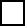 (1 do wyboru)wos  / język polski (1 do wyboru) stewardess i stewardówjęzyk angielskigeografia    / matematyka  (1 do wyboru)wos  / język polski (1 do wyboru) 